Придорожное кафе как бизнес привлекает легкостью в организации, относительно невысокими вложениями (при сравнении с аналогичными заведениями общепита в черте города) и повышенным спросом на услуги. Времена 90-х, когда в подобных заведениях творились страшные вещи, давно в прошлом. Сегодня практически каждая точка на обочине дороги – это образец содержания и вкуснейших блюд. Чтобы проект удачно стартовал и окупил себя в короткие сроки, требуется бизнес-план придорожного кафе, предусматривающий финансовые расчеты, аналитические действия и организационные мероприятия.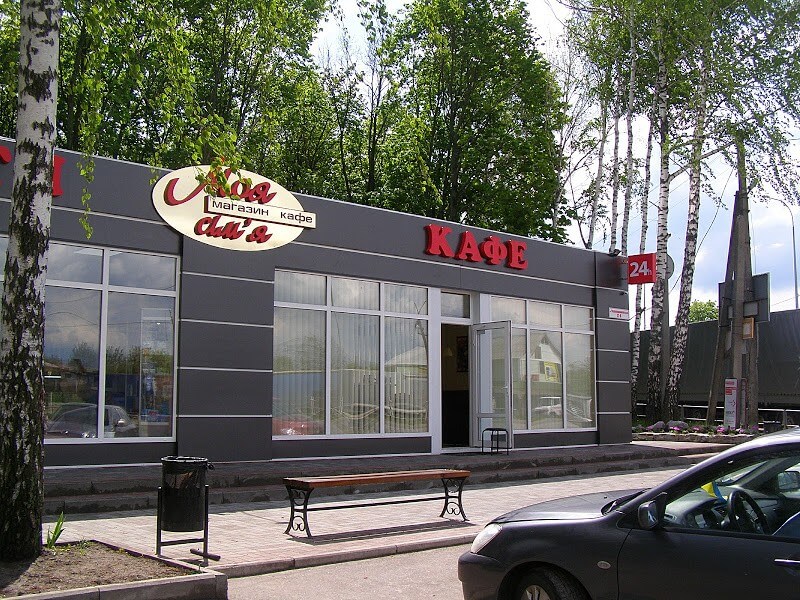 Актуальность идеи открытия придорожного кафеОбъяснять актуальность проекта не стоит, потому что достаточно один раз проехаться по трассе и увидеть огромнейший поток машин. Люди регулярно куда-то едут – одни по работе, другие с отдыха, третьи путешествуют. Цели автомобилистов по большому счету неважны, главное – количество транспорта на шоссе, а это значит, потенциальные клиенты придорожного кафе.За последнее время общество сильно изменилось. Это выражается не только в росте транспорта на душу населения, но и в отношении к еде. Если раньше заехать в кафе считалось роскошью или тратой денег, то современный человек экономит время даже на приготовлении пищи. Ему проще зайти в ближайшее заведение и быстро перекусить, чем брать запас продовольствия с собой в дорогу. Это объясняется еще и тем, что услуга общепита стала доступнее для обычных граждан – продукты и блюда подешевели по сравнению с зарплатами и уровнем жизни. Потратить 250–350 рублей на обед в кафе – намного выгоднее, чем покупать колбасу с сыром или перекусывать фастфудом.Учитывая возросший объем транспорта и потоков на трассах, существующие заведения, можно сказать, не справляются с наплывом клиентов. Нередко приходится видеть ситуацию, когда у одной точки припарковано по 10–12 машин, а это как минимум 10 занятых столиков. Следующее кафе – аналогичная ситуация. Для предпринимателя это означает лишь одно – открытие новой точки не только не вызовет конкуренции, но и в какой-то мере поможет коллегам в разгрузке клиентов, что особенно актуально в выходные и праздничные дни.Особенности придорожного кафеОбщепит на трассе имеет массу особенностей и отличий от аналогичных точек в населенном пункте. Сюда относится:Расположение – оживленная трасса. Желательно, чтобы она имела федеральное значение для увеличения числа посетителей. В случае с областной дорогой успех придорожного кафе сводится на нет, потому что 90% автомобилистов – жители региона и следуют к себе домой. Фуры и прочий грузовой транспорт редко выбирают областную дорогу, а если и едут по ней, то для обеда останавливаются в населенном пункте.Интерьер – кафе не должно «кричать» об элитности и престижности заведения, потому что основная часть посетителей является водителями по найму. Они будут чувствовать себя неуютно в таком месте в рабочей одежде. Обратная сторона – слишком простой или советский интерьер также отпугнет желающих пообедать своим приземленным видом. Помещение должно быть отделано просто, но со вкусом и в современном стиле. Нелишним будет посоветоваться с дизайнером и воспользоваться его услугами.Кухня – простая, вкусная и сытная. Естественно, отварной картофель в мундире в меню включать не стоит, но и лобстеры будут не к месту. Как правило, люди с дороги просто хотят покушать домашней еды, поэтому различные супы, второе, мясо и салаты – обязательные категории в меню. Дополнительно ассортимент необходимо разнообразить холодными закусками, рыбой, выпечкой (дальнобойщики любят брать с собой пирожки и сдобу), а также включить соки, воды, молочные продукты.Сервис – вежливые и улыбчивые официанты, быстрое обслуживание и высокое качество продуктов большинство посетителей не оставят равнодушными, в связи с чем они снова посетят понравившееся заведение.Наличие парковки – обязательный пункт, который должен включать места как для легковых автомобилей, так и для грузовых, фур.Броское название – если посетители запомнят название кафе, то они не будут объяснять своим знакомым, как его найти по ориентирам. А это уже поспособствует скорейшему распространению информации о новом заведении. Всевозможные «Транзиты» и взаимосвязь с номером региона не дадут такой эффект, как емкое и броское название, подобранное неймингом. К примеру, «Клаксон», «Выхлопная труба», «Дизель». При отсутствии вариантов можно заказать оригинальное название у фрилансеров.Справка: чем нелепее, смешнее и оригинальнее будет название, тем быстрее и дальше разойдется слава о кафе.Анализ рынка: целевая аудитория, оценка конкуренции и рисков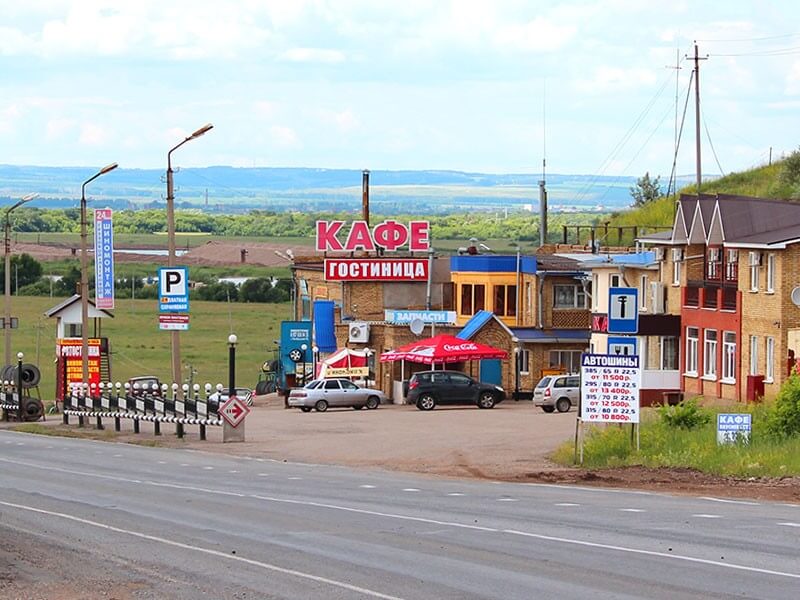 Более 50% ЦА всех придорожных кафе – дальнобойщики. Именно на основе их запросов и потребностей в еде необходимо основывать бизнес. Остальные категории людей – автомобилисты-любители, двигающиеся по различным делам. Нередко дорога занимает больше половины дня, поэтому обычные граждане не против перекусить в понравившейся кафешке.Конкуренция среди заведений общепита придорожной территории достаточно высока. Но в то же время протяженность любой трассы позволяет выбрать удобное месторасположение для открытия нового места питания.При выборе направления национальной кухни соседство с конкурентом может оказаться на пользу обоим, потому что каждый водитель выберет именно то, что ему по душе.Несмотря на большое количество положительных сторон бизнеса, открытие придорожного кафе не обходится без рисков:инфляция – последствия для всего бизнеса одинаковы, а именно подорожание закупочного сырья, что влечет за собой рост цен в меню и снижение покупательской способности;конкуренты – открытие поблизости общепита аналогичной направленности с ориентиром на ту же ЦА;законодательство – принятие законов, негативно отражающихся на малом бизнесе и общепите в частности;открытие новой трассы или объездной дороги, вследствие чего основной трафик автомобилистов будет проходить мимо кафе;природный фактор – сюда можно отнести все что угодно начиная от сильного ветра или урагана, который валит деревья на здания общественного питания, и заканчивая пожарами, весенними паводками и нападением диких зверей.Организационный планРегистрация деятельностиДля открытия одной точки придорожного кафе достаточно регистрации ИП. Процедура простая, недорогая и быстрая. Алгоритм действий:Подготовка документов – паспорт, ИНН, заявление и квитанция об оплате госпошлины (800 рублей). Оплату по реквизитам можно произвести заранее либо внести средства на месте через терминал или банкомат.Обращение в налоговую службу с документацией – одновременно выбирается система налогообложения и проставляются коды ОКВЭД.Ожидание решения – спустя 5–10 дней предприниматель получает свидетельство о регистрации ИП на руки.Справка: при оплате госпошлины через интернет-сервисы необходимо распечатать чек, иначе документы не примут.Система налогообложения – УСН 6%.Код ОКВЭД – 55.30 (деятельность кафе и ресторанов).Параллельно необходимо собрать пакет документов для контролирующих организаций (СЭС и пожарная инспекция):договор аренды помещения или право собственности на недвижимость, предназначенной для кафе;трудовые договоры с персоналом;медицинские книжки сотрудников;договор с коммунальной службой на вывоз мусора;заключение о проведенных мероприятиях по дезинсекции и дератизации;сертификаты качества на продукцию;свидетельство о регистрации предпринимательской деятельности.На основе предоставленных документов организации выдают заключение о разрешении на ведение бизнеса в предоставленном помещении.Помещение и требования к нему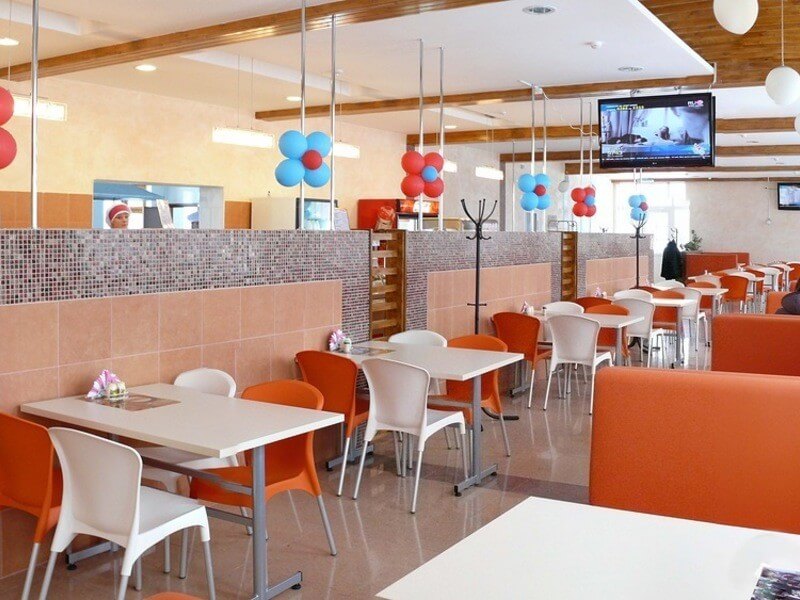 Требование к помещению на законодательном уровне – наличие электричества, водопровода и канализации.Для предпринимателя важно:федеральная трасса с оживленным движением;наличие парковки;площадь в пределе 100 кв. м;число посадочных мест – 50–70;наличие поблизости автозаправки, аграрного комплекса, небольшого населенного пункта и другой инфраструктуры, способствующей притоку посетителей;обзорность кафе с обеих сторон дороги.Покупка оборудования, мебели и инвентаряДля кафе потребуется:водонагреватель;электроплита;кофейный аппарат;весы (механические и электронные);емкость для мытья посуды;холодильник;морозильная камера;разделочные столы;бытовые кухонные приборы (чайник, микроволновка);посуда и столовые приборы;барная стойка;витрина;мебель для зала (столы, стулья, вешалка);предметы оформления зала (шторы, гардины, люстры);ЖК-телевизор для зала;акустическая система для проигрывания музыки и радио;инвентарь для подсобного помещения;мебель и бытовая техника для комнаты отдыха сотрудников.Составление ассортимента блюд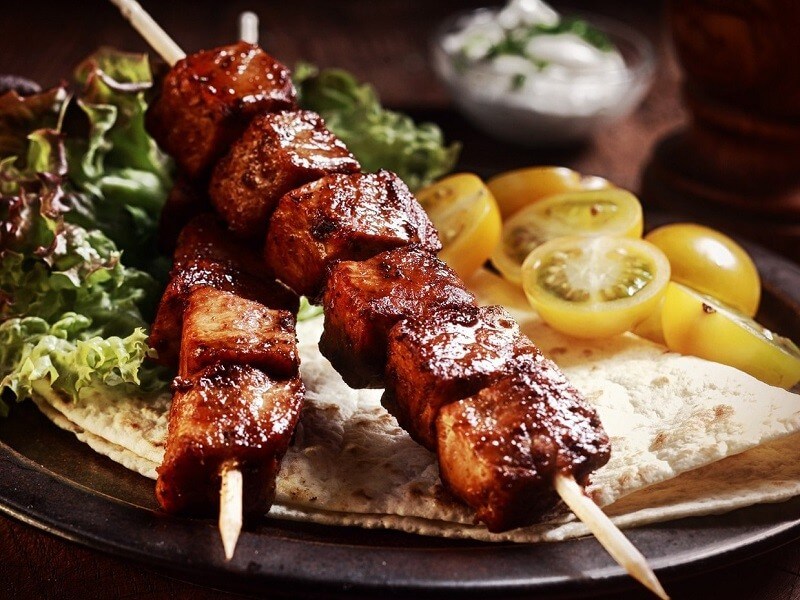 Примерное меню:первые блюда – супы, похлебки, борщи, щи;вторые блюда – картофель различных способов приготовления, каши с гарниром, котлеты, отбивные, и т. д.;салаты;холодные закуски;шашлык;пельмени;вареники;десерты;чай, кофе, напитки;выпечка;фастфуд;кисломолочные продукты;магазинная продукция – печенье, снеки, семечки, конфеты;сигареты.Справка: алкоголь в придорожных кафе встречается, но популярностью пользуется редко. При желании начать реализовывать алкогольную продукцию необходимо оформить юридическое лицо (ООО), потому что ИП на это не имеет права.ПерсоналШтат сотрудников в придорожном кафе площадью 100 кв. м:администратор;повар-универсал – 2 человека;официант – 2 человека;бармен-кассир – 2 человека;уборщица – 1 человек;охранник – 2 человека;работник кухни – 2 человека.Реклама и маркетинг придорожного кафеЛучшая реклама заведения общепита на трассе – сарафанное радио. Однако не стоит пренебрегать стандартными вариантами маркетинга для данной категории заведений:рекламные щиты на пути следования к кафе в обе стороны;штендеры, установленные не далее 100 метров от заезда в точку;баннеры или щиты на ближайших заправочных станциях;светодиодные указатели, работающие в ночное время;светящаяся вывеска.Финансовые расчеты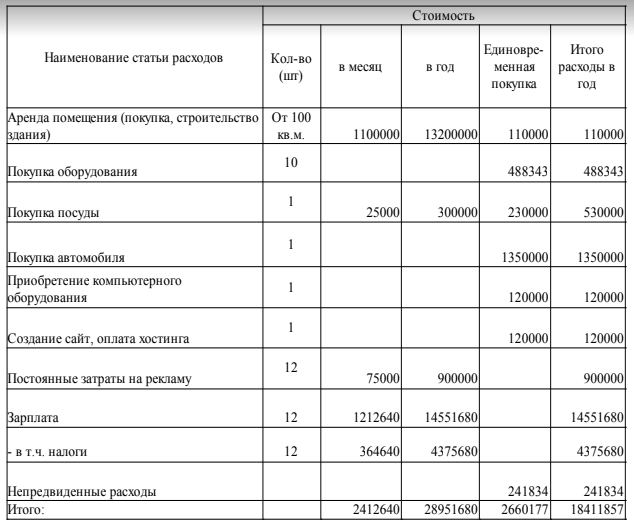 Инвестиции в проектЗатраты на старте (в рублях):20 000 – оформление документов;100 000 – аренда помещения;90 000 – ремонт;50 000 – благоустройство территории;150 000 – закупка оборудования;80 000 – покупка мебели;40 000 – реклама.Итого: 530 000 рублей.Текущие расходыЕжемесячные траты:100 000 – аренда;30 000 – коммунальные услуги;350 000 – зарплата;100 000 – траты на продукты.Итого: 580 000 рублей.Доходы и расчет прибылиСредний чек посетителя придорожного кафе – 800 рублей (обед + продукты в дорогу).Количество клиентов в сутки – 50 человек.Дневная выручка – 40 000 рублей. В месяц – 1 200 000 рублей.Чистый доход – 1 200 000-580 000=620 000 рублей.Из этой суммы следует вычесть налоги, непредвиденные расходы и периодичность посещения кафе. Оптимальный доход в чистом виде на основе приведенных параметров – 350 000 рублей.Срок окупаемости с учетом вложений и ежемесячных расходов – полгода.Планируя открытие придорожного кафе, нужно точно следовать бизнес-плану, а также корректировать его по ходу, если вносятся какие-либо изменения в организационные или финансовые вопросы. Благодаря этому легко предвидеть 90% рисков и выстроить верную стратегию развития.